  ВЫ МОЖЕТЕ ОСТАНОВИТЬ КОРРУПЦИЮ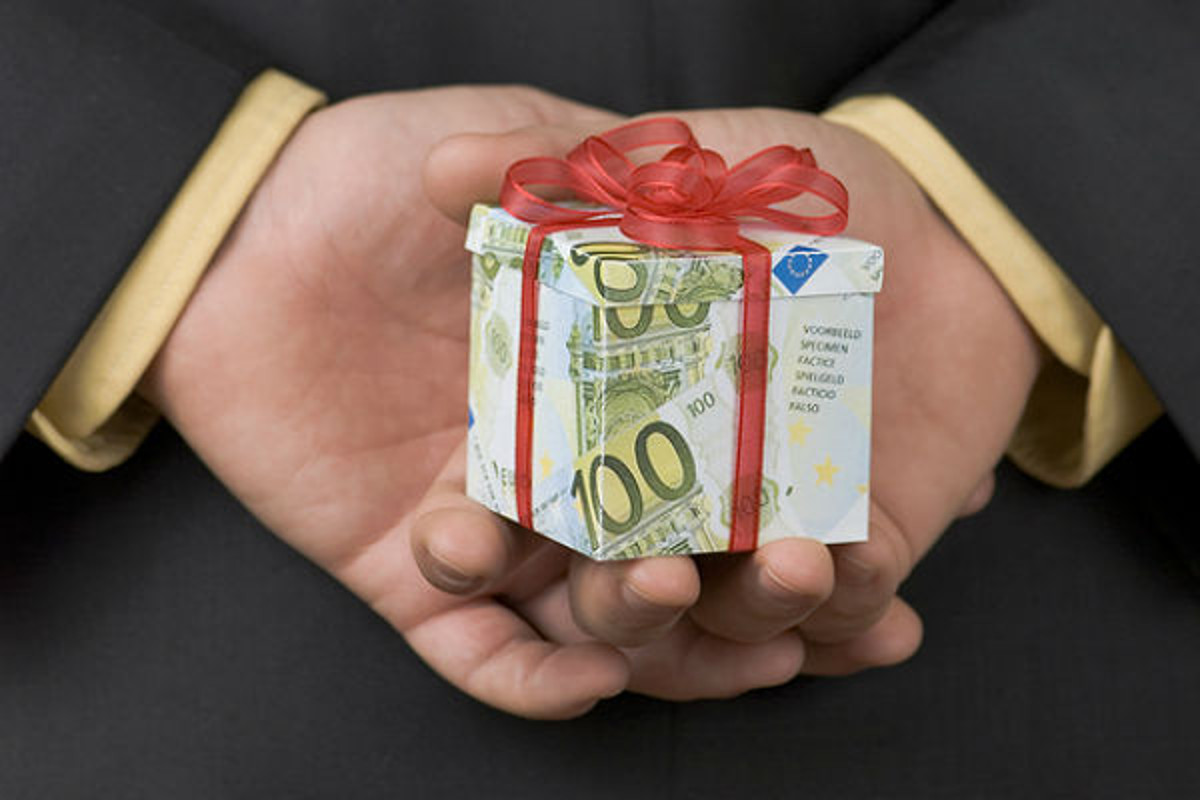 О ФАКТАХ КОРРУПЦИИ СООБЩАЙТЕ ПО ТЕЛЕФОНУ ДОВЕРИЯ СУ СК России по Костромской областиТел: 8(4942) 42-69-72	Либо ПО ТЕЛЕФОНУ ДОВЕРИЯУМВД России по Костромской областиТел: 8(4942) 397- 555	На официальном сайте следственного управления Следственного комитета Российской Федерации по Костромской области http://kostroma.sledcom.ru/  на странице «противодействие коррупции» принимаются сообщения о фактах коррупции.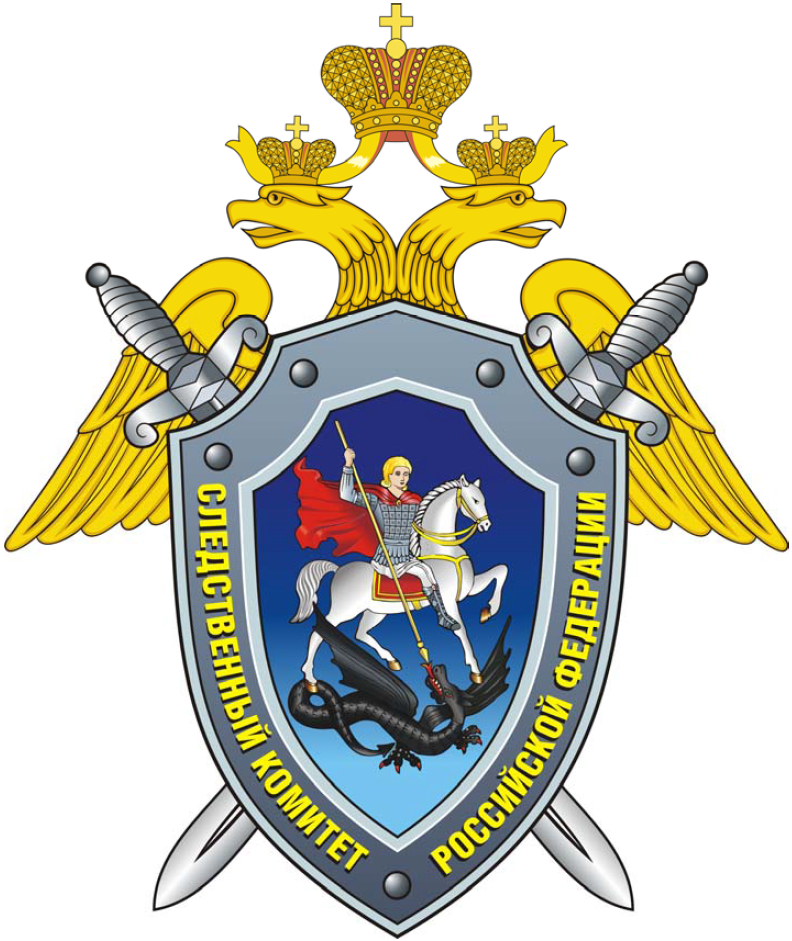 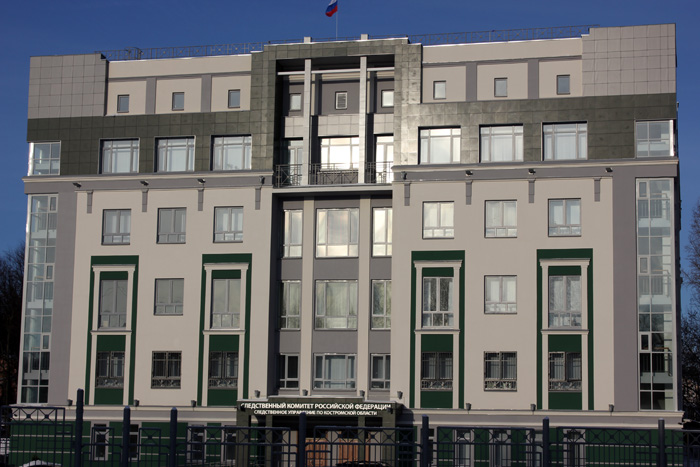 СЛЕДСТВЕННОЕ УПРАВЛЕНИЕСЛЕДСТВЕННОГО КОМИТЕТАРОССИЙСКОЙ ФЕДЕРАЦИИПО КОСТРОМСКОЙ ОБЛАСТИПАМЯТКАО ТОМ, ЧТО НУЖНО ЗНАТЬ О ПОЛУЧЕНИИ ПОДАРКОВ ФЕДЕРАЛЬНЫМИ ГОСУДАРСТВЕННЫМИ СЛУЖАЩИМИ СЛЕДСТВЕННОГО УПРАВЛЕНИЯ СЛЕДСТВЕННОГО КОМИТЕТА РОССИЙСКОЙ ФЕДЕРАЦИИ ПО КОСТРОМСКОЙ ОБЛАСТИ Гражданский кодекс РФ определяет дарение как передача одной стороной вещи безвозмездно в собственность другой стороне.Данная вещь и будет называться подарком. 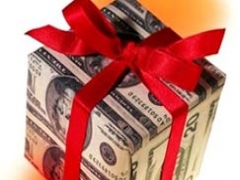 ЗНАЙ:Взятки могут иметь форму «подарков» в виде - ужина, билета на спортивные соревнования, концерты, престижных часов, доли в компании, праздника за границей, школьных гонораров за ребенка. оказания услуг имущественного характера предоставления иных имущественных прав.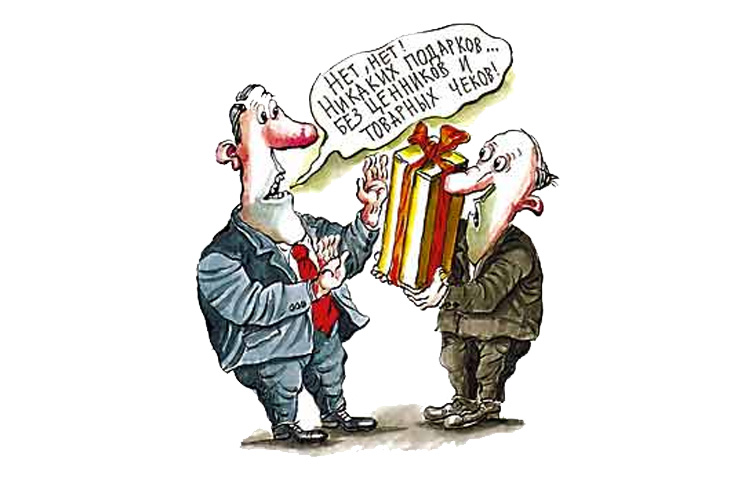 ОТЛИЧИЕ ВЗЯТКИ ОТ ПОДАРКА:Порядок сообщения служащими следственного управления СК России о подарках, полученных в связи с участием на официальных мероприятиях:1. При получении подарка необходимо уведомить руководителя следственного управления, не позднее 3 рабочих дней о его получении.2. Подарок, полученный федеральным государственным служащим, независимо от его стоимости, подлежит передаче на хранение материально-ответственному лицу.3.Служайщий, получивший подарок, может его выкупить. 4. Служащий не вправе получать подарки в связи с их должностным положением или исполнением ими служебных обязанностей.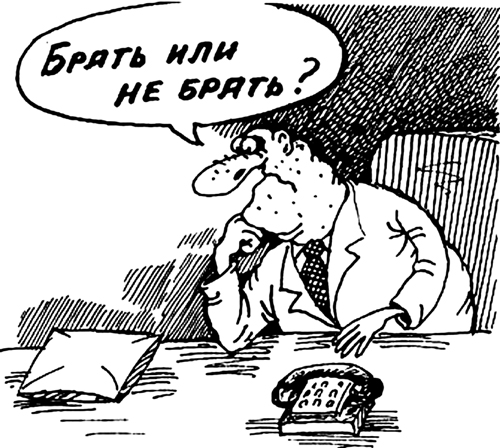 ИНТЕРЕСНЫЕ ФАКТЫ:Стоит отметить, что подарки на Руси всегда были в большом почете. Подтверждение этому можно найти в сказках и преданиях. К примеру, различные волшебные предметы, будь то клубок-путеводитель или скатерть-самобранка, доставались героям в дар. Несколько веков назад на Руси был популярен термин «гостинец». Именно так назывались презенты, вручаемые визитерами хозяину дома.ВЗЯТКАПОДАРОКПреподносится лишь должностному лицу Вручается кому угодноСулит получателю определенные имущественные выгоды Может не представлять особой материальной ценности Дается в обмен на действие или бездействие Преподносится безвозмездно  Самой распространенной формой является денежное вознаграждение В его роли чаще выступают различные вещи  Имеет противозаконный характер Считается абсолютно легальным способом выражения симпатии или признательности К ней приравнивается любой презент стоимостью свыше 3000 рублей Не должен превышать 3000 рублей в денежном эквиваленте в случае вручения должностному лицу 